;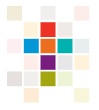 HOLY NAME EARLY LEARNING AND CARE CENTRE 	COMPLYING WRITTEN ARRANGEMENT 2021	+Child’s Information:    	Birth Certificate sighted: □	             Immunisation History Statement □ (up to date details): Please attach copied documents and keep on file.	Bookings Request:Long Day CareStart Date: ………………………..   Room Joining ……………………………………………..Outside School Hour CareStart Date: ………………………..   School Attending ……………………………………………..Classroom/Grade……………………………. Teachers Name ……………………………………  Care type:   Casual Booking □       Regular booking □All permanent bookings require 2 weeks’ notice for termination of care. Parent/Guardian Information:The details of each known parent must be provided (National regulations 102,106-162)How did you hear about us? Internet □ Word of Mouth□ Live in the area□ Other□   Custody Arrangements:Are there any court orders in place for your child? YES / NO (attach documentation)Please provide further details: Court orders 	Parenting Plan 	        Parenting order  Child’s Medical PractitionerName: ………………………………………………………………………………………………….Address: ……………………………………………………………………………………………….Telephone no: …………………………………. Medicare no: ……………………………………We regret that we are unable to provide care for children who are unwell or who have a communicable or infectious illness.  In such an event if we are unable to contact you or your emergency contacts we may deem it necessary to call an ambulanceSiblingsTTDaily Schedule of FeesFor the 2020/2021 Financial Year(Effective 2nd of July 2018)Holy Name Early Learning and Care CentreLong Day Care (0 years to school aged)Outside School Hours Care and Vacation Care (School Aged Care)The actual costs incurred by parents/guardians are decreased by any Child Care Subsidy to which your family is entitled (calculated based on hours worked, family income, daily fees incurred and hours of sessional child care per day).   Because your Child Care Subsidy is paid directly to Holy Name for ease of administration you should be charged only the net amount of fees incurred. Estimate your Child Care Subsidy by using the calculator at www.education.gov.au/sites/education/files/sch/index.html This information is to be read in conjunction with the Service Agreement and the Fee Schedule FY 20/21 which together, form the Compliant Written Agreement consistent with the guidelines for the implementation of the new Child Care Subsidy. Childcare Provider:Company: Holy Name Early Learning and Care Centre					                       Phone: (08) 93667401						                                                                  Email: Holy.name@cewa.edu.auAddress: 25 Marchamley Place Carlisle WA 6101 					                                Website: Holynameelcc								                               Facebook: Holy Name Early Learning and Care Centre                                                                                                         ABN: 63488245040              					                                                                                                                       Service ID: SE-00013733                                                               								                                                                       				                                                                   myGov:	Have you obtained a myGov account (please circle)			           Yes/NoHave you completed a Child Care Subsidy Assessment (please circle)	           Yes/NoType of CareWhat type of care are you seeking (please circle)			                                                                   a) Routine care, with some casual care					                                                              b) Routine care only					                                                                                          c) Casual care onlyDates of CarePlanned date that care will commence:_________________________    			                  Planned date that care will cease (if known):_____________________Care Schedule and Sessions:Please circle your routine care days.  A Session for Long Day Care can be either 6, 10 or 11 hours per day. Vacation Care can be 10 hours or 11.5 hours per day, Before School Care is 2.0 hours and After School Care is 3.0 hours. (Hours in excess of 10 hours will be complimentary.)Privacy AgreementHoly Name Long Day Care service, located at 25 Marchamley Place, Carlisle, maintains enrolment details and records of attendance, fee payment, medication administered and information about the development, well-being and health of each child while attending the service.  This enables us to plan and program for your child’s needs and ensure we meet all of our legislative and regulatory responsibilities.Information provided by you for this purpose will be treated respectfully and confidentially. All personal, sensitive and health information is kept in a secure place to protect it from unauthorised access, modification or disclosure. Failure to provide the required information may result in non-acceptance of your child’s enrolment.Only authorised staff members who directly require your information for professional purposes will have access to it. Families are able to access their information upon request.Information may be disclosed to relevant authorities to confirm our compliance with child care and Child Care Subsidy laws.  DeclarationI/We hereby declare that all the information given is accurate and agree to abide by the conditions of the enrolment at the centre.Signature of Parent/Guardian (1): ……………………………………………………….…………Signature of Parent/Guardian (2): ……………………………………………………….…………Registration Agreement -  Please tick all boxes of consent I agree to pay my fees through DEBIT SUCCESS and have read and completed the required documentation. I have received and read the family handbook and I understand any updates to policies will be displayed on the notice board or in the centre newsletter. I understand that I need to comply with all Government requirements in relation to the Centre and its service.I will advise the Centre as soon as practicable of any updates to my circumstances.I understand that it is my responsibility to fulfil any obligations required to receive Child Care Subsidy (CCS). I agree to pay my fees one weeks in advance as determined by the fee payment policy. All children are to complete a minimum of 2 playdates before commencing care. (LDC only)I am aware that any failure to pay fees may result in cancellation of my child’s place at the centre.  I am aware that fees will be reviewed annually, and I will receive a minimum of two (2) weeks’ notice of any changes being made.  I understand that I need to provide two weeks’ notice in writing of termination of care for a permanent booking in LDC. I understand that the centre is unable to accommodate swapping days in LDC.I am aware that I need to provide seven days’ notice in writing of termination of care for a permanent booking in OSHC. I understand that the centre is unable to accommodate swap days in OSHC. I understand that I must pay fees for any Casual booked days that I have not cancelled at least 24 hours in advance for any casual bookings. This applies for all cancelation of care that do not comply with the notice period.I am aware that I must pay for any public holidays that fall on a day my child is booked to attend. I will also be responsible for payment on any days my child is sick or absent from care. I understand that a system of payment for late collection operates at the centre and that I am responsible for the payment of any fees incurred. Any child collected after 6pm must incur a fee of $1 a minuteI am aware of the services opening and closing times (6.30am – 6.00pm) I am aware that my child will be excluded from care at the centre if they have a communicable or infectious disease.  I understand that my child will be accepted back into the centre once the exclusion guidelines have been met.I consent to my child being in the presence of volunteers, visitors and students with due notice given, with the appropriate supervision by centre staff.I have presented the centre with a copy of my birth certificate. All families attending long day care must provide an up to date copy of Australian Immunisation History statement as per the immunisation schedule. This can be found on your MY GOV, Medicare.I have read and understand the Privacy Statement.The Centre reserves the right to cancel care if it considers doing so would be in the best interest of the Centre. Two weeks’ notice of cancellation of care will be provided and any outstanding fee credits reimbursed up conclusion of care at the centre.I have read the registration agreement and agree to adhere to the above conditions and policies.Parent/Guardian Name:                                                                                DateSignatureSurname: ……………………………………    First Names: ……………………………….....Address: …………………………………………………………….  Post Code: ……………..Phone: ………………………………………. DOB: ……………………………. M / F: ………Child CRN: …………………………………                                                                          Is your child of Aboriginal/Torres Strait Islander descent? □ YES  □NOCultural background: ………………………………………………………………………….Country of birth: ………………………...  Languages spoken: …………………….     Does your child have any allergies, medical or other conditions:   □ YES   □NO Does your child have any other additional needs (including dietary needs)? ………………………………………………………………………………………………………………………………………………………………………………………………………………MondayTuesdayWednesdayThursdayFridayLong Day CareMondayTuesdayWednesdayThursdayFridayBefore SchoolAfter SchoolVacation CareName:DOB:CRN:Authorised Nominees and Emergency Contacts (NOT PARENT)IN CASE OF AN EMERGENCY, HOLY NAME WILL CONTACT THE PARENTS/GUARDIAN INITIALLY. IF THEY ARE UNABLE TO BE CONTACTED IMMEDIATELY, WE WILL CONTACT THE FOLLOWING PEOPLE IN THE ORDER THAT THEY ARE LISTED.PERSONS TO BE CONTACTED IN CASE OF EMERGENCY ARE AUTHORISED TO CONSENT TO MEDICAL TREATMENT FOR THE CHILD OR TO AUTHORISE ADMINISTRATION OF MEDICATION TO THE CHILD; THEY ARE ALSO AUTHORISED TO TAKE THE CHILD FROM THE SERVICE'S PREMISES OR TO GIVE APPROVAL FOR AN EDUCATOR TO TAKE THE CHILD OUT OF THE SERVICE IN THE CASE OF AN EMERGENCY; PERSONS MUST BE OF GOOD HEALTH, EASILY CONTACTABLE, WITHIN CLOSE PROXIMITY TO THE SERVICE, AND CAPABLE OF DEALING WITH EMERGENCIES.Contact OnePlease tick each box that you give emergency contact to authorise.Medical Treatment                                                                                         YES   NOAdministration of Medication                                                                          YES   NOAmbulance to be Called                                                                                 YES   NOEducator to Accompany child in Ambulance (if required)                              YES   NOExcursion Permission                                                                                     YES   NOCollect child from Service                                                                               YES   NOContact TwoPlease tick each box that you give emergency contact to authorise.Medical Treatment                                                                                         YES   NOAdministration of Medication                                                                          YES   NOAmbulance to be Called                                                                                 YES   NOEducator to Accompany child in Ambulance (if required)                              YES   NOExcursion Permission                                                                                     YES   NOCollect child from Service                                                                               YES   NOPERMISSIONS I give my permission for: (Please circle YES or NO) all authorisations are to be completedOSHC ONLY - My child to be transported to and from school during term time by either the bus service offered by the Holy Name OSHC program or escorted by and educator as they walk to Carlisle Primary. YES / NOMy child to participate in all activities offered in the education and care service. 
I agree it is my responsibility to familiarise myself with the program and to advise the service in writing if I do not wish my child to participate in a particular activity.   
YES / NOFor educators at the service to take my child on excursions by foot within the local community, destination may include: Fletcher Park. YES / NO       My child being observed by educators and students for programming purposes. 
YES / NOMy child’s photograph, to be taken or recorded at the service for use within the service (May include photo development and/or printing outside the service) YES / NO My child’s photograph, to be taken or recorded in a group observation and shared on see saw for viewing of all families within the service (faces of the children will not be blocked out) and may be used on our website, or our Holy Name social media. YES/NOPermission to use see saw for my child’s learning journal. This is an online app that families can access to see their child’s learning journal. YES / NOI agree that in the case of accident or injury, the centre will contact me. If they cannot reach me, they will try to contact a listed emergency contact. If determined necessary by staff at the centre, I authorise them to seek medical treatment for my child YES / NO  If they deem it necessary, I agree for them to call an ambulance to take my child to hospital and agree to meet any expenses incurred. YES / NOStaff are permitted to apply sunscreen to my child, if my child has sensitive skin, I will provide their own sunscreen for them to use and will complete a risk minimisation form YES / NO LDC ONLY - Staff are permitted to apply sudo cream to my child at nappy change time if they appear to have nappy rash. YES / NOAccounts and correspondence to be sent to me electronically (to the email address provided on this enrolment form). YES / NOFor educators at the service to take my child on excursions by foot to the Holy Name Church YES / NO     How often would you like to see your siblings visit each other whilst at the service?Is there any particular times/routines you would like your siblings to share?  	13.	My child has permission to interact and hold the centre pets YES/ NO          Signature of Parent/guardian 1          Date:           Signature of Parent/guardian 2           Date:Normal Session PeriodRateLong Day Care6 hours$105.00Long Day Care10 hours$105.00Long Day Care 11.5  hours$105.00Normal Session PeriodRateBefore School Care2.0 hours$27.00After School Care3.0 hours$37.00Vacation Care11.5 hours$80.00Type of Care and Opening HoursDay of the WeekDay of the WeekDay of the WeekDay of the WeekDay of the WeekLong Day Care 9:00am – 3:00pm MondayTuesdayWednesdayThursdayFridayLong Day Care 7:30am – 5:30pmMondayTuesdayWednesdayThursdayFridayLong Day Care 6:30am – 6:00pmMondayTuesdayWednesdayThursdayFridayBefore School Care 6:30am – 8:30amMondayTuesdayWednesdayThursdayFridayAfter School Care 3:00pm – 6:00pmMondayTuesdayWednesdayThursdayFridayVacation Care 7:30m – 5:30pm MondayTuesdayWednesdayThursdayFridayVacation Care 6:30am – 6:00pmMondayTuesdayWednesdayThursdayFriday